Term 2, Week 5- Date: 30.11.20Term 2, Week 5- Date: 30.11.20Term 2, Week 5- Date: 30.11.20Term 2, Week 5- Date: 30.11.20Term 2, Week 5- Date: 30.11.20Term 2, Week 5- Date: 30.11.20Focus for the week:- Teach reading and spelling of a-e i-e o-e- Teach reading and spelling of sight words Mr, Mrs and recap sight words people, their, your, hereFocus for the week:- Teach reading and spelling of a-e i-e o-e- Teach reading and spelling of sight words Mr, Mrs and recap sight words people, their, your, hereFocus for the week:- Teach reading and spelling of a-e i-e o-e- Teach reading and spelling of sight words Mr, Mrs and recap sight words people, their, your, hereFocus for the week:- Teach reading and spelling of a-e i-e o-e- Teach reading and spelling of sight words Mr, Mrs and recap sight words people, their, your, hereFocus for the week:- Teach reading and spelling of a-e i-e o-e- Teach reading and spelling of sight words Mr, Mrs and recap sight words people, their, your, hereFocus for the week:- Teach reading and spelling of a-e i-e o-e- Teach reading and spelling of sight words Mr, Mrs and recap sight words people, their, your, hereMondayTuesdayWednesdayThursdayFridayRevisit/ ReviewGo through phase 5 flashcards sounds- ay, ou, ie, ea, oy, ir, ue, aw, wh, ph, ew, oe, au, yShow flashcard for a-e. Can you think of any a-e sound words? Write them on board together.Go through phase 5 flashcards. Can you tell your partner a word with the a-e sound and a word with the o-e sound?Can you write a word with each sound (a-e, i-e, o-e)?Go through all phase 5 flashcards sounds learntTeachExplain split digraphs.using the a-e sound.4 children to hold a sound. The children with the ‘a’ and ‘e’ sounds hold hands over the child in the middle. Explain that they are friends and go together.Introduce o-e sound. Repeat- 4 children to hold a sound. The children with the ‘i’ and ‘e’ sounds hold hands. They are friends and go together.Introduce i-e sound. Repeat- 4 children to hold a sound. The children with the ‘i’ and ‘e’ sounds hold hands. They are friends and go together.Have two children stand up to make the split digraph. Give all other children a card with different graphemes. Children to make different words by standing in between them.Sight word splat-Sight word cards on the floor or words written on the board. Children to splat the word you say.(Mr, Mrs, people, their, your, here)PracticeDisplay with sound buttons a-e sound words.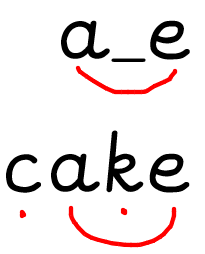 Read with sound buttons a-e sound words. cake, made, shake, snake, name, flame, late, lane, take, flake, blame, tapeRead with sound buttons o-e sound words. cone, mode, rose, phone, home, alone, note, stroke, stone, those, spokeChallenge- envelopeRead sentence together- Can I phone home?Read with sound buttons i-e sound words. fine, rise, whine, line, strike, spike, bike, white, dislike, fine, inside, time, quiteRead sentence together- White spikes on the bikeChildren to write a sentence with one of the words they have written down. Challenge- can you write a sentence using all three split diagraphs we’ve learnt.Have different split digraphs on coat hanger clips. Children to work in groups to see what words they can make.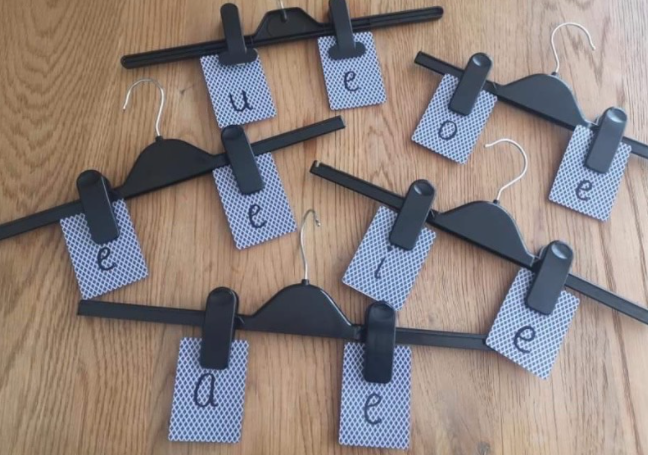 ApplyAsk children to write a-e sound words with sound buttons.Outside with chalk, write o-e sound words.Use magnetic letters to make different i-e sound words. Use different colours if possible- e.g…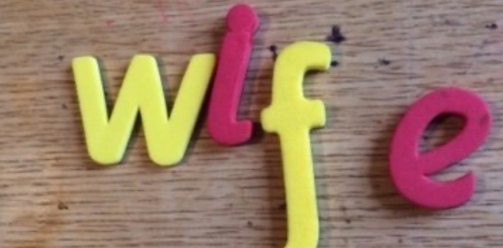 Play buried treasure on phonics play- a_e, o_e and i_e sound.Have different split digraphs on coat hanger clips. Children to work in groups to see what words they can make.Assessment:Can orally blend & segment words with (a-e, o-e, i-e).Can blend & segment in order to read and spell. Assessment:Can orally blend & segment words with (a-e, o-e, i-e).Can blend & segment in order to read and spell. Assessment:Can orally blend & segment words with (a-e, o-e, i-e).Can blend & segment in order to read and spell. Assessment:Can orally blend & segment words with (a-e, o-e, i-e).Can blend & segment in order to read and spell. Assessment:Can orally blend & segment words with (a-e, o-e, i-e).Can blend & segment in order to read and spell. Assessment:Can orally blend & segment words with (a-e, o-e, i-e).Can blend & segment in order to read and spell. 